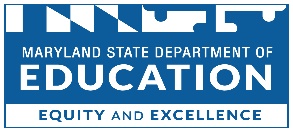 Maryland State Department of Education (MSDE) Application to OfferContinuing Professional Development (CPD) ExperienceCheck off appropriate box and identify name of sponsoring organizationLocal School System					 Private Provider/Vendor 	 			 College/University (MD)				 MSDE							To be completed by MSDE staffApproved CPD Number: Approved through December 31, __________Title of Course:	 To renew a previously-approved course, enter the current CPD# here: If the course to be renewed has not been revised, then check the box to the right If the course to be renewed has been revised, then check the box to the right   CPD Liaison.  The signature of the liaison is required for any course submitted for approval by the LSS and indicates that a content-related course has been reviewed by a curriculum coordinator, and assurance of compliance with Senate Bill 674 (2012) regarding accessibility requirements is guaranteed for coursework developed for online delivery.  Vendor Note: Maryland’s public colleges and universities are State affiliates. Maryland’s private colleges and universities are considered vendors in addition to for-profit companies.Vendors submitting online courses for approval will undergo content approval at no cost, but will be advised in writing of the need for a second approval for visual accessibility.  There is a fee for this review.Name of LSS CPD Liaison, MSDE Director or Person Submitting: Signature of LSS CPD Liaison, MSDE Director or Person Submitting:Telephone:	Email:		Cost to Participant: 		Yes 		 No  If yes, provide amount charged.	 Description of the Experience(Two sentences)To be included in CPD DirectoryArea of Courseselect from dropdown menu. May write in option below too.To be included in CPD DirectoryEmphasis of Courseselect key wordsTo be included in CPD DirectoryAudience:Administators	Mentors		Counselors		Teachers	Others			Course Instructor(s)		Beginning Date		Credits Requested and Total Hours1 CPD    Total Hrs: 2 CPD  Total Hrs: 3 CPD Total Hrs:  Other CPD  # CPDs  Total Hrs: Need for the courseDiscuss the need educators have, and the research justifying the submitted course  (< 200 words). This narrative should include the needs of PreK-12 students, those of the educator, and the research on which the course is built.Mode of Delivery– See p. 8 in Manual for definitionsFace-to-Face (includes synchronous)  Blended 21% or more is synchronous  (“real time”)  Online 80% or more asynchronous  (Virtual; pre-recorded)  The percentage of synchronous content in this proposed CPD: _____%The percentage of asynchronous content in this proposed CPD: _____%Professional Teaching/Learning Activities and Follow-UpUse this space to describe the teaching/learning activities and follow-up that will be included in the professional development and how they are expected to result in participants achieving the intended outcomes. Insert additional rows if needed. This section of the plan should also describe:The strategies to ensure full participation in all of the activities.The role that school principals and other school leaders will play and how they will be prepared for this role.How the professional development is related to other professional development in which they intended participants may be involved.PROFESSIONAL DEVELOPMENT TEACHING/LEARNING ACTIVITIES and FOLLOW-UPThis course is specifically designed to meet the needs of those identified below:Grade:PreK-3  Grades 3-5  Grades 6-8 Grades 9-12  Grades PreK-12  ALL Subject Area:Literacy English  Math  Social Studies  Science  World Languages  Fine Arts  Special Education  English Language Learners  Physical Education  Gifted & Talented  Health Education  Technology   Career & Technical Education  Admin/Specialists   ALL Other  Outcomes, Indicators, and StandardsOutcomes and IndicatorsLevel 1: Execution						Level 2: Participants’ Reactions					Level 3: Participants’ Learning					Level 4: Participants’ Use of Knowledge in Authentic Setting	Level 5: Impact on Student Outcomes				StandardsExplain utilization of Learning Forward Standards, Maryland College and Career Ready Standards and other appropriate standardsEvaluation PlanHow will the educator demonstrate achievement of the performance outcomes? What is the anticipated impact on student learning?How will follow-up activities be conducted, as described? What outcome data will be collected, and who will receive the report? What data are collected to indicate any changes that might be indicated in the course itself?Evaluation PlanSupplemental DocumentsConferences and Workshops should include an agenda. Other courses may be asked to provide additional documentation upon request.Digital AccessibilityComplete if designated an Online or Blended course to document steps taken to ensure accessibility or may attach an Accessibility Conformance Report. See p. 9 in the CPD ManualExecutive’s SignatureThe signature of the LSS superintendent, IHE dean or department chair, or a chief executive of vendor is required for any course submitted for approval, and indicates, (1) that a content-related course has been reviewed by a curriculum specialist; and/or (2) appropriate research guides the instruction; and, (3)  assurance of compliance with Senate Bill 674 (2012) regarding accessibility requirements for coursework developed for online delivery.	Signature 						Date	Print Name 						DateForward completed application electronically to Pamela Darien at pamela.darien@maryland.gov. Electronic signatures are accepted, as are scanned signed copies.  No hard copy applications will be reviewed.A letter will be emailed to the person whose email address is listed as the contact person on this application.The letter will reflect Approval, Approval with Conditions, or Not Approved with any additional necessary comments or suggestions included.  To be completed by the MSDE Division of Educator Certification and Program Approval	Signature 						DateApproved CPD Number: Approved through December 31, SessionTopicObjective(s)  (with aligned Standard(s))Teaching and Learning ActivitiesTime Synchronous or Asynchronous123456789101112131415OutcomeMethod of Data CollectionFrequency/Timing of Data Collection